Publicado en 41001 el 14/02/2013 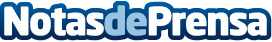 Famori. La opción interactiva para feriasLos pasados días del 30 de Enero al 3 de Febrero se celebró en Madrid la 33ª edición de la Feria Internacional del Turismo (FITUR), organizada por IFEMA.Datos de contacto:Adrián Ortizdirector955 110 357Nota de prensa publicada en: https://www.notasdeprensa.es/famori-la-opcion-interactiva-para-ferias Categorias: Imágen y sonido http://www.notasdeprensa.es